							Name _____________________________							Date ______________________________							Period ____________________________							Subject ___________________________Road TripGoal: You’re going on a road trip throughout the United States and Canada!  Your trip will be divided into regions where you will decide the roads to take, calculate miles driven, discover points of interest, and blog to your friends about it. 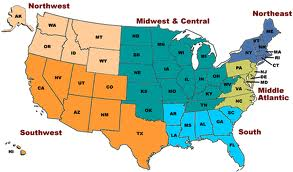 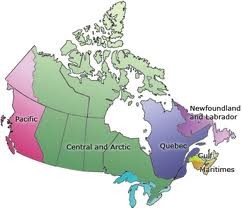 You will work in groups of two or three. Assignments will vary from making brochures to websites to travel guides. Grading: You will be earning individual points on each Regions worksheet. You will be earning group points on each project along with various individual classwork and homework assignments.Name _____________								Date _____________								Period ____________								Subject ___________ Your first region is ours, the Mid Atlantic Region. You will begin in Columbia, MD, go to Baltimore, Maryland and Jamestown, Virginia. Your next region will be the South. You will travel to Miami, Florida and Birmingham, AlabamaName _____________								Date _____________								Period ____________								Subject ___________ Next, we will go to the South region.Your next region will be the Southwest. You will travel to Flagstaff and Los Angeles. Name _____________								Date _____________								Period ____________								Subject ___________ Next, we will go to the Southwest region. Your next region will be the Northwest. You will travel to Seattle, Washington and Bozeman, Montana.Name _____________								Date _____________								Period ____________								Subject ___________ Next, we will go to the Northwest region. Your next region will be the Midwest. You will travel to Bloomington, Minnesota and Chicago, Illinois.Name _____________								Date _____________								Period ____________								Subject ___________ Next, we will go to the Midwest region. Your next region will be the Central and Arctic Region of Canada. You will travel to Calgary, Canada and Toronto, Canada.Name _____________								Date _____________								Period ____________								Subject ___________ Next we will go to the Central and Arctic Region of Canada. Your next region will be the Quebec Region of Canada. You will travel to Montreal, Canada and Quebec City, Canada.Name _____________								Date _____________								Period ____________								Subject ___________ Next, we will go to the Quebec Region of Canada region. Your next region will be the Northeast in the United States. You will travel to Boston, Massachusetts and Providence, RI.Name _____________								Date _____________								Period ____________								Subject ___________ Next, we will go to the Northeast region. Congratulations! You are finished! Good jobBaltimore, MDJamestown, VAUrban, Suburban, or RuralPopulationRoads Traveled/mileageGasoline: price per gallonGeographical landscape: Mountains?Hills? Desert? Plains? Flat?Geographical landscape? Bodies of Water? Oceans? Lakes? Rivers?Weather (temperature and sun, clouds, rain) while you were there.Importance of RegionWhat did you do here?What did you do here?Miami, FLBirmingham, ALUrban, Suburban, or RuralPopulationRoads Traveled/mileageGasoline: price per gallonGeographical landscape: Mountains?Hills? Desert? Plains? Flat?Geographical landscape? Bodies of Water? Oceans? Lakes? Rivers?Weather (temperature and sun, clouds, rain) while you were there.Importance of RegionWhat did you do here?What did you do here?Flagstaff, AZLos Angeles, CAUrban, Suburban, or RuralPopulationRoads Traveled/mileageGasoline: price per gallonGeographical landscape: Mountains?Hills? Desert? Plains? Flat?Geographical landscape? Bodies of Water? Oceans? Lakes? Rivers?Weather (temperature and sun, clouds, rain) while you were there.Importance of RegionWhat did you do here?What did you do here? Seattle, WABozeman, MTUrban, Suburban, or RuralPopulationRoads Traveled/mileageGasoline: price per gallonGeographical landscape: Mountains?Hills? Desert? Plains? Flat?Geographical landscape? Bodies of Water? Oceans? Lakes? Rivers?Weather (temperature and sun, clouds, rain) while you were there.Importance of RegionWhat did you do here?What did you do here?Chicago, ILBloomington, MNUrban, Suburban, or RuralPopulationRoads Traveled/mileageGasoline: price per gallonGeographical landscape: Mountains?Hills? Desert? Plains? Flat?Geographical landscape? Bodies of Water? Oceans? Lakes? Rivers?Weather (temperature and sun, clouds, rain) while you were there.Importance of RegionWhat did you do here?What did you do here?Calgary, CanadaToronto, CanadaUrban, Suburban, or RuralPopulationRoads Traveled/mileageGasoline: price per gallonGeographical landscape: Mountains?Hills? Desert? Plains? Flat?Geographical landscape? Bodies of Water? Oceans? Lakes? Rivers?Weather (temperature and sun, clouds, rain) while you were there.Importance of RegionWhat did you do here?What did you do here? Montreal, CanadaQuebec City, CanadaUrban, Suburban, or RuralPopulationRoads Traveled/mileageGasoline: price per gallonGeographical landscape: Mountains?Hills? Desert? Plains? Flat?Geographical landscape? Bodies of Water? Oceans? Lakes? Rivers?Weather (temperature and sun, clouds, rain) while you were there.Importance of RegionWhat did you do here?What did you do here?Boston, MA Providence, RIUrban, Suburban, or RuralPopulationRoads Traveled/mileageGasoline: price per gallonGeographical landscape: Mountains?Hills? Desert? Plains? Flat?Geographical landscape? Bodies of Water? Oceans? Lakes? Rivers?Weather (temperature and sun, clouds, rain) while you were there.Importance of RegionWhat did you do here?What did you do here?